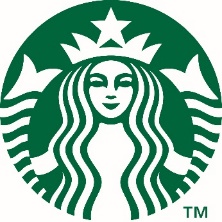 Informacja prasowaWarszawa, 12 listopada 2020Starbucks rozszerza ofertę 
o świeżo wypiekane croissanty i cynamonkiWychodząc naprzeciw potrzebom Gości, którzy poszukują niezwykle świeżych i wysokiej jakości produktów, Starbucks Polska rozszerza ofertę kawiarni i wprowadza do sprzedaży świeżo wypiekane każdego dnia croissanty i cynamonki, bazujące na prawdziwym cieście francuskim. Produkty dostarczane będą przez firmę Bridor należącą do portfolio francuskiej grupy Le Duff.Od tego tygodnia Goście Starbucks będą mogli poczuć się, jak w paryskiej kawiarni. To wszystko za sprawą dopiero co wprowadzonych świeżych wypieków, które nie tylko roztaczają niesamowite zapachy, ale też idealnie komponują się z kubkiem aromatycznej kawy. To propozycja marki skierowana szczególnie do tych z Gości, dla których najważniejsze są jakość i świeżość produktów. Świeże wypieki dostępne w kawiarniach Starbucks, wśród których znajdują się m.in. chrupiące maślane croissanty w wersji klasycznej lub z nadzieniem o smaku malinowym czy orzechowo-czekoladowym, a także mini cynamonki, pochodzić będą od firmy Bridor – producenta wyrobów piekarniczych z wieloletnią tradycją – specjalizującej się w wielowarstwowym listkowym cieście francuskim, do wykonania którego używa prawdziwego masła. - Zaraz po współpracy z Glovo i wprowadzeniu bezkontaktowej dostawy naszych produktów, świeże wypieki są kolejnym z elementów naszej strategii rozwoju na ten rok, której celem jest przygotowanie oferty na każdą porę dnia. Zależy nam, aby nasi Goście – także Ci najbardziej wymagający – mogli znaleźć w niej coś dla siebie zawsze, kiedy tego potrzebują. Świeże croissanty i cynamonki sprawdzają się idealnie jako pyszne śniadanie, ale też gorąca i sycąca przekąska w ciągu dnia – mówi Vedran Modrić, Dyrektor Regionalny Starbucks Polska.- Decyzja o rozszerzeniu oferty była poprzedzona prawie 9-miesięcznym testem w wybranych lokalizacjach, który wykazał, że nasi Goście bardzo chwalą sobie smak oraz zapach świeżych croissantów i cynamonek, które bariści wypiekają bezpośrednio na ich oczach. Sprawia to, że atmosfera w naszych kawiarniach jest jeszcze bardziej ciepła, a nasze unikalne doświadczenie, tzw. Starbucks Experience, nabiera bardziej wyrazistego charakteru – mówi Krzysztof Bernaś, District Manager Starbucks.Najnowsze obostrzeniaChoć obecnie, w związku z nowymi obostrzeniami, kawiarnie Starbucks otwarte są wyłącznie w opcji na wynos, klienci nadal mogą umilić sobie jesienny czas i cieszyć się smakiem gorących wypieków o każdej porze dnia, w drodze do pracy czy we własnym domu. Niekoniecznie muszą z niego wychodzić – wystarczy, że zainstalują aplikację Glovo, w której wybrane produkty marki, w tym rozpływające się w ustach croissanty i cynamonki, dostępne są w bezkontaktowej dostawie. Biuro prasowe Starbucks w Polsce:Ewa Maciejaszeke.maciejaszek@greatminds.pltel. kom. 782 094 817##Informacja o StarbucksHistoria Starbucks Coffee Company zaczęła się w 1971 roku w Seattle. Obecnie, dysponując kawiarniami na całym świecie, Starbucks Coffee Company jest wiodącą firmą w dziedzinie pozyskiwania, sprzedaży i palenia kawy. Opierając się na naszym zobowiązaniu i przyjętych przez nas wartościach, z każdym kubkiem kawy dostarczamy naszym klientom niepowtarzalną atmosferę i wyjątkowe wrażenia (Starbucks Experience). Aby dowiedzieć się więcej o Starbucks Experience zapraszamy do naszych kawiarni oraz na strony www.starbucks.com i www.starbucks.pl, a także na profil Starbucks na portalu Facebook.Informacja o AmRestAmRest Holdings SE jest największą publicznie notowaną spółką restauracyjną w Europie. Do zarządzanych przez nią marek należą: KFC, Pizza Hut, Starbucks i Burger King. AmRest jest także właścicielem wyjątkowej marki La Tagliatella oraz konceptów: Blue Frog, Kabb, Bacoa oraz Sushi Shop. Obecnie Spółka zarządza ponad 2100 restauracjami w segmencie restauracji szybkiej obsługi (Quick Service Restaurants) i restauracji z obsługą kelnerską (Casual Dining Restaurants) w 26 krajach: Polsce, Czechach, Słowacji, Słowenii, na Węgrzech, w Bułgarii, Rumunii,  Serbii, Chorwacji, Rosji, Hiszpanii, Anglii, Portugalii, Francji, Austrii, Belgii, Armenii, Iranie, Luksemburgu, Szwajcarii, Azerbejdżanie, 
w Zjednoczonych Emiratach Arabskich, Arabii Saudyjskiej, Niemczech, Chinach oraz we Włoszech. Więcej informacji dostępnych jest na stronie: www.amrest.eu/en 